VorspeiseSalat der Saison		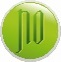 mit Tomate, Gurke und Balsamicodressing 					 6,50€Hessische Tapas mit DippekuchenKartoffelkrautsalat, Fleischpflanzerl und Spundekäs 			 9,90€Carpaccio vom Rinderfiletmit gerösteten Pinienkerne, Rucola und Parmesan 			11,80€Suppe Gartensuppe vom Steinbacher Duroc Schwein mit Markklößchen	 								6,50€Cappuccino von der Wildkresse mit Curryschaumund Nüssen und Kernen 								6,50€HauptgangGeschmorter Braten vom Hadamarer Duroc- Schwein in Burgunder Sauce 	mit Frühlingslauch und Schupfnudeln			16,90€			Gekochter Tafelspitz an Frankfurter grüne Sauce mit Bouillonkartoffeln und Beilagen Salat					17,90€Schnitzel vom Hadamarer Duroc- Schwein in Butterschmalz gebraten	dazu: Bratkartoffeln mit Speck und Zwiebeln 				17,90€Rosa gebratenes Rumpsteak -Grain fed-mit Bratkartoffeln und Salat der Saison 					24,00€	Wahlweise mit: 	pikanter Pfeffersauce				+ 2,00€			 	Frankfurter Grüner Sauce 			+ 2,00€				Jägersauce 					+ 2,00€FischNiederzeuzheimer Forellenfilet –gebraten-  mit Zitronenrahmsauce, Salzkartoffeln und Salat der Saison 						18,00€Geräucherte Lachsscheibe mit Rösti, Sahnemeerrettich 			16,50€und Salatbouquet 							als Vorspeise:		 9,90€VeganGyros von der Jackfrucht mit Paprikamojoauf Erbsenestofado im Brickteig und	Radieschen-Kohlrabisalat	15,00€Auberginenschnitzel mit Trüffelmayo mit Polentafries und Wildkräutersalat						15,00€BasischBuchweizenküchlein mit Blattspinat und Kokosbutter auf grünem Spargel und Brunnenkressensauce 				15,00€SalateBlattsalate mit karamellisiertem Ziegenkäse aus der „Kleinen Fromagerie“dazu Balsamicodressing und hausgemachter Feigensenf 		15,00 €				Gebratene Streifen von der PutenbrustBlattsalate mit Oliven und Mozzarella 					13,50 €Blattsalate mit gebratenem Rumpsteak (150g)	an Kräuterdip und Cherry Tomaten 						17,90 €NachtischVersoffene Jungfer nach Art des HausesSchokoladenmousse im Rotwein-Beerensößchen 				6,90€Hessischer Apfelstrudel mit Marzipan und Rosinen				6,90€Vanilleeis und Puderzucker Kirschmichel mit Haselnüssen 							6,90€an Schokoladeneiscreme 							Ziegenkäse  mit kernigem Nussbrot an hausgemachtem Feigensenf und Weintrauben 			7,50€ Heimatgenuss-MenüHessische Tapas mit Dippekuchen, Kartoffelkrautsalat, Fleischpflanzerl und Spundekäs***** Gartensuppe vom Steinbacher Duroc Schwein mit Markklösschen	***** Gekochter Tafelspitz an Frankfurter Grüne Sauce mit Bouillonkartoffeln und Beilagen Salat -oder-Niederzeuzheimer Forellenfilet-gebraten- mit Zitronenrahmsauce, Salzkartoffeln und Salat der Saison***** Hessischer Apfelstrudel mit Marzipan und Rosinen			Vanilleeis und Puderzucker 4-Gang-Menü 35,90 €3-Gang-Menü mit Suppe 28,00 €3-Gang-Menü mit Vorspeise 31,00€    Menü VeganSalat der Saison		mit Tomate, Gurke und Balsamicodressing***** Cappuccino von der Wildkressemit Curryschaum und Nüssen und Kernen***** Auberginenschnitzel mit Trüffelmayo mit       Polentafries und Wildkräutersalat*****Kirschmichel mit Haselnüssen 	an Schokoladeneiscreme4-Gang-Menü 30,50 €3-Gang-Menü (wahlweise mit Suppe oder Vorspeise) 25,00 €